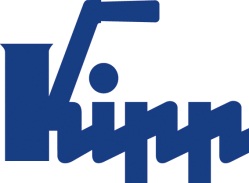 Tisková zpráva 	Sulz am Neckar, srpen 2016KIPP na veletrhu AMB - hala 1 | stánek 1I71Upnout, opracovat, vyrobit -  kompletní řešení od společnosti KIPPSpolečnost HEINRICH KIPP WERK zveřejnila koncem roku 2015 nový katalog UPÍNACÍ SYSTÉMY OBROBKŮ. Obsahuje více než 2000 upínacích komponent, mj. též upínací systém nulového bodu UNI lock, 5osý modulární systém UNI lock a 
5osý upínač kompaktní. Upínací systém nulového bodu UNI lock společnosti KIPP umožňuje rychlé a přesné upnutí přípravků a upínacích komponent. Upínací systém nulového bodu tím přispívá k optimalizaci práce na obráběcích strojích, obráběcích centrech a měřících strojích:Blesková výměna obrobků nebo přípravkůVýznamná redukce přípravných časůTvarově přesné uzamčení a přídržná síla do 75000 N100% kompatibilita s 5osým modulárním systémemKompatibilní 5osý modulární systém UNI lock společnosti KIPP byl vyvinut speciálně pro 5stranné obrábění. Je ideální i pro upínání složitých obrobků. Lze je tak kompletně vyrábět při jediném upnutí a tvarově přesně spojit s 5osým modulárním systémem. Díky modulární konstrukci a velkému množství modulů lze systém skládat pro každou aplikaci zvlášť a dále kombinovat. K dispozici je více než 70 prvků. Jako novinka na veletrhu AMB bude představeno rozšíření o menší modulární systém.S výrobkem "5osý upínač kompaktní" stanoví společnost KIPP nová měřítka pro 5stranné opracování složitých obrobků na moderních 5osých strojích. Hlavní znak:nová fyzika upínání s integrovanou funkcí přítlaku a flexibilita u malých a velkých obrobků.Výhody:Oboustranný přítlak upínacích čelistíVelmi vysoká tažná síla a tuhost v systémuUpínací rozsah až 320 mm, libovolně rozšířitelnýVelmi dobrá přístupnost k obrobku a tím zvýšená životnost nástrojůSpolečnost KIPP představí na veletrhu AMB ve Stuttgartu osvědčené výrobky a předvede, jak je lze coby kompletní řečení znamenitě kombinovat.Znaky s mezerami:Nadpis:		66 znakůPre-head:		43 znakůText:		1.745 znakůCelkově:		1.854 znakůHEINRICH KIPP WERK KGStefanie Beck, MarketingHeubergstraße 272172 Sulz am NeckarTelefon: 07454 793-30E-Mail: stefanie.beck@kipp.comDalší informace a tiskové fotografieFoto	Upínací systémy obrobků KIPP
Foto: KIPPPráva k obrázkům: Schváleno pro zveřejnění v odborných médiích bez licenčních poplatků a nároků na honorář. S prosbou o uvedení zdroje a dokladu. Viz: www.kipp.com, region: Německo, rubrika: News/Pressebereich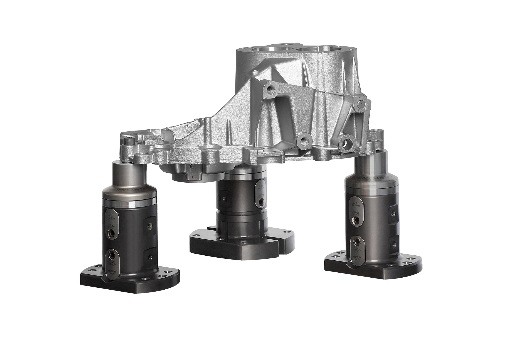 Obrazový soubor:KIPP-5-Achs-Modulsystem-UNI lock.jpg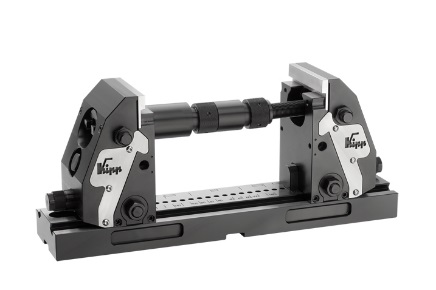 Obrazový soubor: KIPP-5-Achs-Spanner kompakt.jpg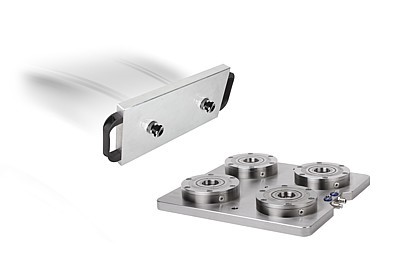 Obrazový soubor: 
KIPP-Nullpunkt-Spannsystem-UNI lock.jpg